СодержаниеВведение……………………………………………………………………… 31 Вопрос о статусе причастий ……………………………………………… 41.1 Общая характеристика причастий……………………………................ 51.2 Образование причастий…………………………………………………. 71.3 Ограничения на образование причастий……………………………….. 8Заключение…………………………………………………………………… 10Список использованной литературы……………………………………….. .11ВведениеПричастие играет важную роль в речи. Оно соединяет в себе черты прилагательного и глагола, и поэтому делает высказывание более ярким, выразительным, динамичным. С его помощью более подробно описываются признаки предметов. Однако, причастия, имея свойства глаголов, обозначают признак, изменяющийся во времени. Знание грамматических особенностей причастий помогают создать связное, письменное высказывание. Причастия придают красочность речи, а знания грамматики помогают правильно связать слова в письменном тексте. Причастные обороты нужны для яркой окраски речи, для более четкого выражения эмоций, для уточнения каких-либо деталей. Без подобных членов предложения речь или текст становились бы скучными, неинтересными. 1 Вопрос о статусе причастийОчень хорошо о причастиях сказал В.И. Даль: «Часть речи, причастная к глаголу, в образе прилагательного». [1]На данный момент остается не выясненным вопрос по поводу статуса причастия: это самостоятельная часть речи или же глагольная форма? На этот счет существуют разные мнения, например:Причастие – самостоятельная часть речи;Причастие – отглагольное прилагательное;Причастие – разряд прилагательных; гибридная глагольно-прилагательная форма;Смешанная часть речи;Особая форма глаголаЦелесообразным будет рассмотреть три основных мнения по данному вопросу. Такие ученые как Д.Н. Овсянико - Куликовский, М.В. Панов считали причастие самостоятельной частью речи, потому что её признаки совмещают в себе две части речи:  глагол и прилагательное. Таким образом, получается новая часть речи с вопросом прилагательного и в ней присутствуют в равной степени  признаки прилагательного и глагола.  Другие авторы, например, В.В. Бабайцева и Л.Д. Чеснокова  считают, что « причастие  –  самостоятельная   часть   речи, которая обозначает признак предмета по действию, объединяет в себе свойства прилагательного и глагола».Л.В. Щерба и автор современного учебника профессор М.М. Разумовская относят причастие к особой форме глагола. Такого мнения они придерживаются, потому что решающим фактором является определение причастия – особая форма глагола, обозначающая признак предмета по действию. Есть и ещё одна точка зрения на грамматическую природу причастий. Академик В.В.Виноградов в книге «Русский язык. (Грамматическое учение о слове)» рассматривает причастие как «категорию гибридных глагольно – прилагательных форм».А последняя группа ученых: Ф.И. Буслаев, В.А. Богородицкий считают, что причастие это отглагольное прилагательное.Общая характеристика причастийПричастие – особая форма глагола, которая обозначает признак предмета по действию и отвечает на вопросы: какой? какая? какое? какие?Причастия, как особая форма глагола, бывают двух видов:совершенного вида – решившийся (от решиться), побудившая (от побудить), взволнованная (от взволновать);несовершенного вида – засыпающего (от засыпать), волнуемый (от волновать).У причастий два времени:прошедшее – решившийся (тот, кто решился), взволнованный (тот, кого взволновали);настоящее – засыпающий (тот, кто засыпает), волнуемый (тот, кого волнуют).Причастия не имеют форму будущего времени.Причастия бывают:возвратные – с суффиксом -ся (решившийся, мчавшийся),
невозвратные – без суффикса -ся (побудившая, построенная);действительные – отражают признак объекта или предмета как инициатора действия, то есть тех, которые «действуют» (решившийся пловец – который решился, побудившая причина – которая  побудила);
страдательные – отражают признак объекта или предмета как исполнителя действия, которые «страдают» и выполняют действие по инициативе другого (взволнованное море — которое взволновал ветер, я волнуемый — которого волнуют воспоминания).Как существительные и прилагательные, причастия изменяются по падежам, числам, родам. У причастий:Падежи — именительный, родительный, дательный, винительный, творительный, предложный (пробудившийся день, пробудившегося дня, пробудившемуся дню и т.д.);Числа — единственное и множественное (засыпающий ребёнок, засыпающие дети);Рода — мужской, женский, средний (кипящий поток, кипящая вода, кипящее молоко).Падеж, число, род причастий определяется по падежу, числу, роду существительного, с которым причастие соотносится (под развевающимся флагом — у существительного флагом и у причастия развевающимся единственное число, мужской род, творительный падеж). Полные причастия склоняются как имена прилагательные.Некоторые причастия, как и имена прилагательные, имеют две формы:Полную форму — затопленные, покрытые,Краткую форму — затоплены, покрыты.Начальная форма причастий — именительный падеж единственного числа мужского рода. Морфологические признаки причастий соотносят с неопределённой формой глагола, по ней определяют переходность или непереходность, совершенный или несовершенный вид.Образование причастийНеобходимо сказать и о том, как именно образуются причастия. В любом из современных учебно-методических комплексов мы найдем строчку, где будет сказано: «причастия образуются от глагола путем прибавления специальных суффиксов». Этот фактор будет решающим для нас в определении места причастия в системе частей речи русского языка, как и то, что к причастию можно задать, помимо вопроса прилагательного, особый вопрос со значением действия – что делающий? что делавший?Как образуются причастия, можно увидеть в схеме 1Схема 1 – Образование причастий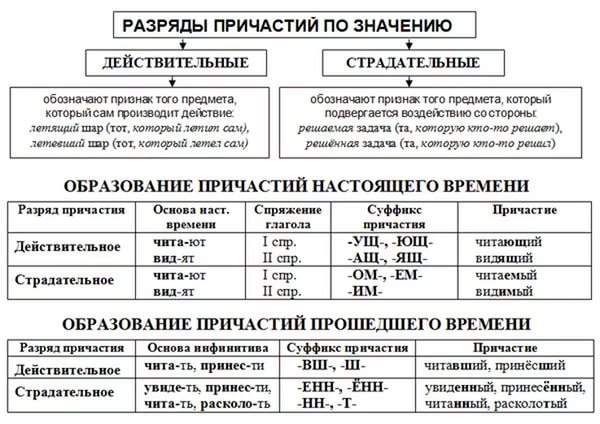 Ограничения на образование причастийВозможность образования причастных форм определяется видом и переходностью производящего глагола. От переходных глаголов образуются и действительные и страдательные причастия, от непереходных – только действительные. От глаголов несовершенного вида образуются причастия настоящего и прошедшего времени; от глаголов совершенного вида возможно образование причастий только прошедшего времени. Образование страдательных причастий настоящего и прошедшего времени в грамматической системе русского языка не отличается высокой регулярностью. Так, страдательные причастия настоящего времени не образуются от многих переходных глаголов несовершенного вида, свойственных разговорной, нейтральной речи – писать, бить, брить, гнуть, косить, красить, чесать, штукатурить, тратить, рыть, кормить, чистить Страдательные причастия прошедшего времени не образуются: 1) от глаголов несовершенного вида а) со значением неоднонаправленного движения и образованных от них префиксальных глаголов – водить, возить, носить, приводить, вывозить, наносить; б) с суффиксами -ива-/-ва- – спрашивать, переделывать, рассматривать, околдовывать, закрывать; в) с компонентами основы -давать, -знавать, -ставать – отдавать, передавать, узнавать, отставать. 2) от глаголов совершенного вида а) с суффиксом -ану- – махануть, тряхануть, толкануть…; б) II спряжения, оканчивающихся на -еть и -ать – разглядеть, побежать, облететь, застать, миновать, подождать, гнать, дать, звать, брать; в) имеющих в своем составе несколько префиксов и оканчивающихся на ударное –ать/ -ять – поснимать, посдвигать. Затруднено образование страдательных причастий прошедшего времени у глаголов совершенного вида а) с безударными суффиксами -ива-/-ыва- – навыдумывать, наоткрывать, назаписывать, порассказывать; б) с ударным суффиксом -ну- – лизнуть, мазнуть, толкнуть; в) оканчивающихся на ударное -ать – миновать, подождать, застать, догнать…; г) оканчивающихся на -ить, где затруднительно требуемое при образовании причастий чередование согласных – затмить, перешерститьЗаключениеПричастия способствуют сжатости речи, передают признак предмета как действия, играют значительную роль в создании развернутых метафор, употребляемые в значении существительных, усиливают торжественность речи, придают тексту возвышенность, даже официальность.Для разных стилей книжной речи  причастия представляют собой одно из необходимейших средств, которое используется исключительно широко.В газетной речи почти всегда предпочитаются обороты с причастиями.В текстах научных статей причастия служат для уточнения, конкретизиции,  для глубины раскрытия научных понятий. Это связано с тем, что причастия способствуют сжатости речи.Причастия особенно часты в художественном и публицистическом стилях; они незаменимы там, где нужны пафос, торжественность, краткость; причастия являются средством художественной выразительности: они придают повествованию динамику (свойство глагола), а описанию – образность и яркость (свойства прилагательного).Список использованной литературыРусский язык: энциклопедия/ Под ред. Ю.Н.Караулова. – М.: Научное издательство «Большая Российская энциклопедия», 2003;Львова  С.И. Русский язык. 6 кл. В 3 ч. Ч. 2: учеб. для общеобразоват. учреждений. 2-е изд. – М.: Мнемозина, 2007 Школьный справочник по русскому языку. Под ред. П.А.Леканта. – М: ООО «ТИД «Русское слово – РС», 2004.